POUK NA DALJAVO  3.A      6.tedenLepo pozdravljeni, otroci!Ta teden nas čaka še nekaj učenja, potem pa prihajajo počitnice. Naslednji teden si boste lahko oddahnili, zato veselo na delo.SLJSMEHASTA  PESEM  (BE  str.21)Vsak dan si večkrat polepšamo s smehom.  Smeh živi v  Smehasti deželi, kjer je nastala tudi Smehasta pesem. Preberi jo. (Kdo jo je napisal?)Kaj povzroča bacil veselosti?  Kdaj te je napadel?  (spomni se, kako je bilo)Zdaj pa preberi še pesem na strani 30, RESNI  LJUDJE.  Vidiš, kako resno vse počnejo.Kaj pa, ko jih napade bacil veselosti? Kakšni postanejo? V  šolski zvezek napiši, kaj takrat  delajo. Lahko tudi narišeš.VARČUJEMO  (DZ str. 52 )Kaj pomeni varčevanje? S čim vse lahko varčujemo? Kako varčujemo ?Preberi v DZ  na str.52 najprej  prvo besedilo. Beri počasi, lahko si podčrtaš besede. Če si  vse razumel, reši 1. nalogo.V šolski zvezek napiši naslov  VARČUJEMO. Pod naslov napiši Papir in reši  2. nalogo.Sedaj pa preberi še drugo besedilo na strani 52. Kaj ti pripoveduje?V šolski zvezek napiši  Nalivniki, svinčniki in…  Reši 1. in 2. nalogo na strani 53.Tako, dovolj za danes. Jutri nadaljujemo.(DZ  str.53)Danes te čaka  še  besedilo  o varčevanju z vodo. Preberi ga. Po branju preberi še vprašanja.Ko najdeš odgovor, ga pobarvaj.  V  šolski zvezek napiši naslov  Varčuj z vodo in elektriko in odgovori na vprašanja. Reši tudi  2. nalogo. (pogovori se s starši)Pri vsaki nalogi lahko tudi narišeš.PREVERJANJE ZNANJA  (dobijo starši na mail)	MATŠTEVILA  DO  1000Do sedaj smo spoznavali in računali s števili do 100. Ta teden pa bomo spoznali števila do 1000.Najprej se jih bomo naučili pisati in risati. Da bo lažje, ponovimo zapis s krožci  modre, rdeče in zelene barve.V šolski zvezek napiši naslov  ŠTEVILA DO  1000Spodaj napiši  ENICA, DESETICA, STOTICAPreriši sliko.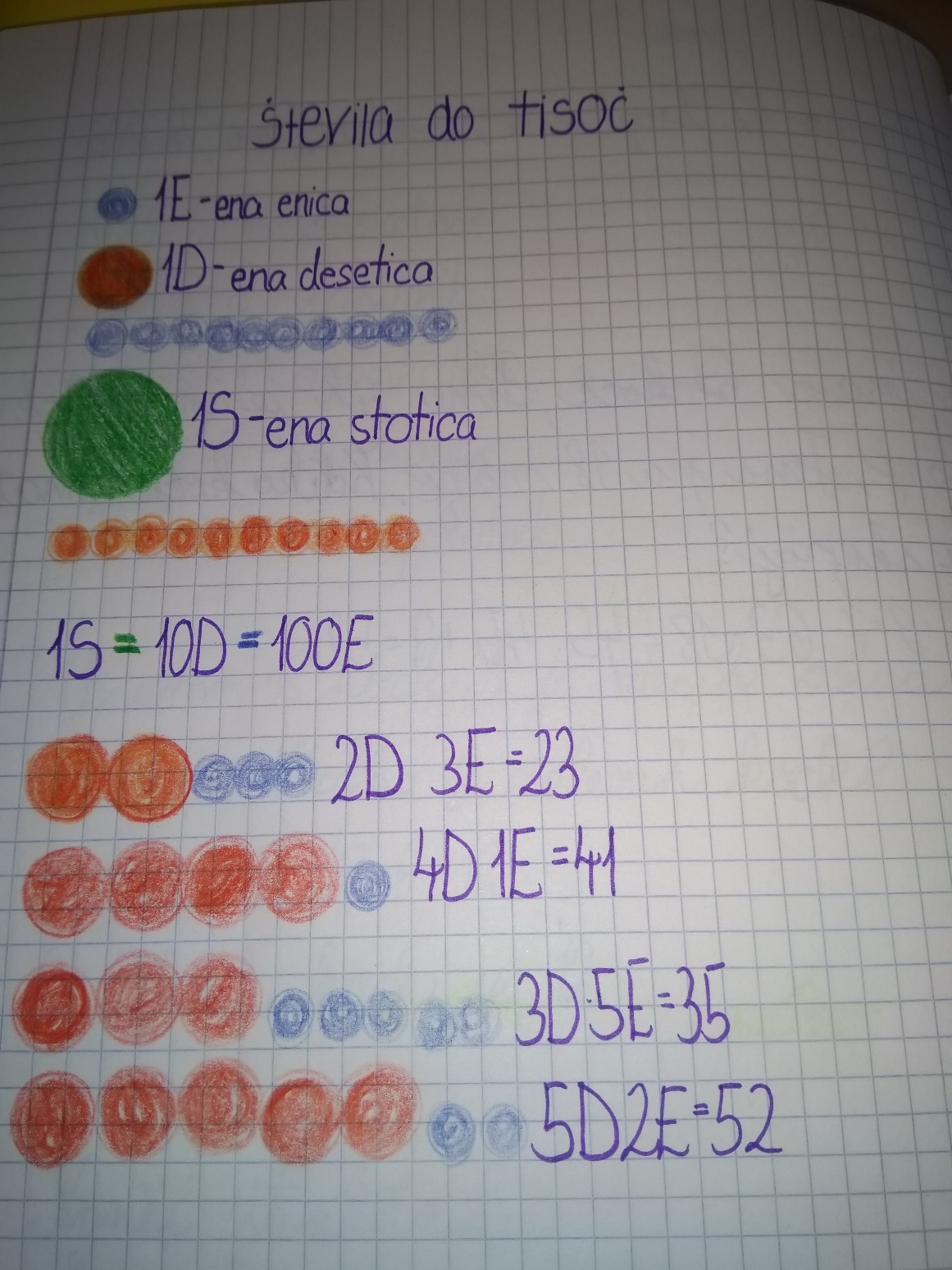 Na novo stran napiši ZAPISUJEM ŠTEVILASTOTICEPreriši sliko in reši  strani 14 in 15  v DZ.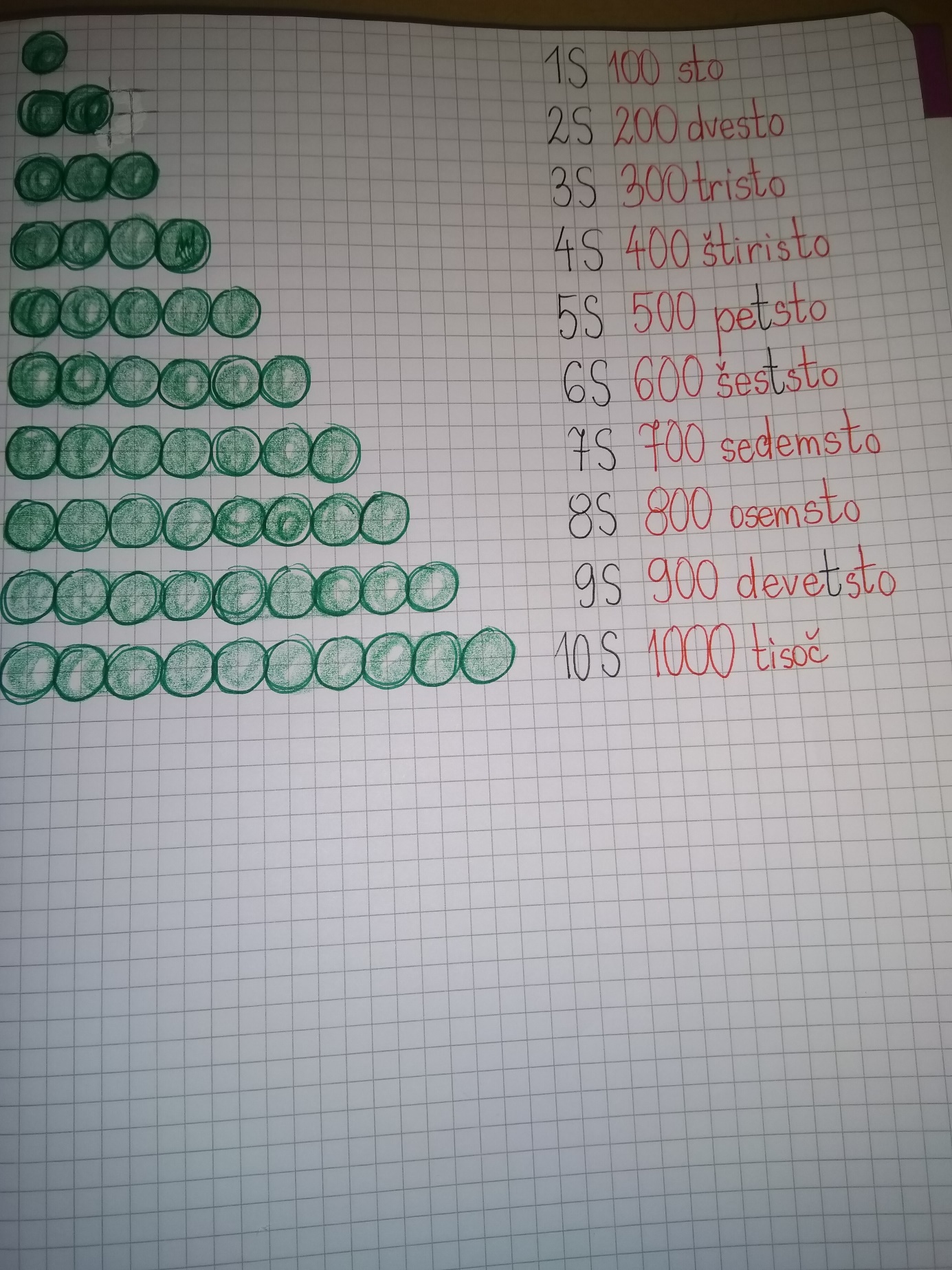 Nova stran  (napiši naslov )STOTICE , DESETICEPreriši sliko in spodaj  nariši in napiši še: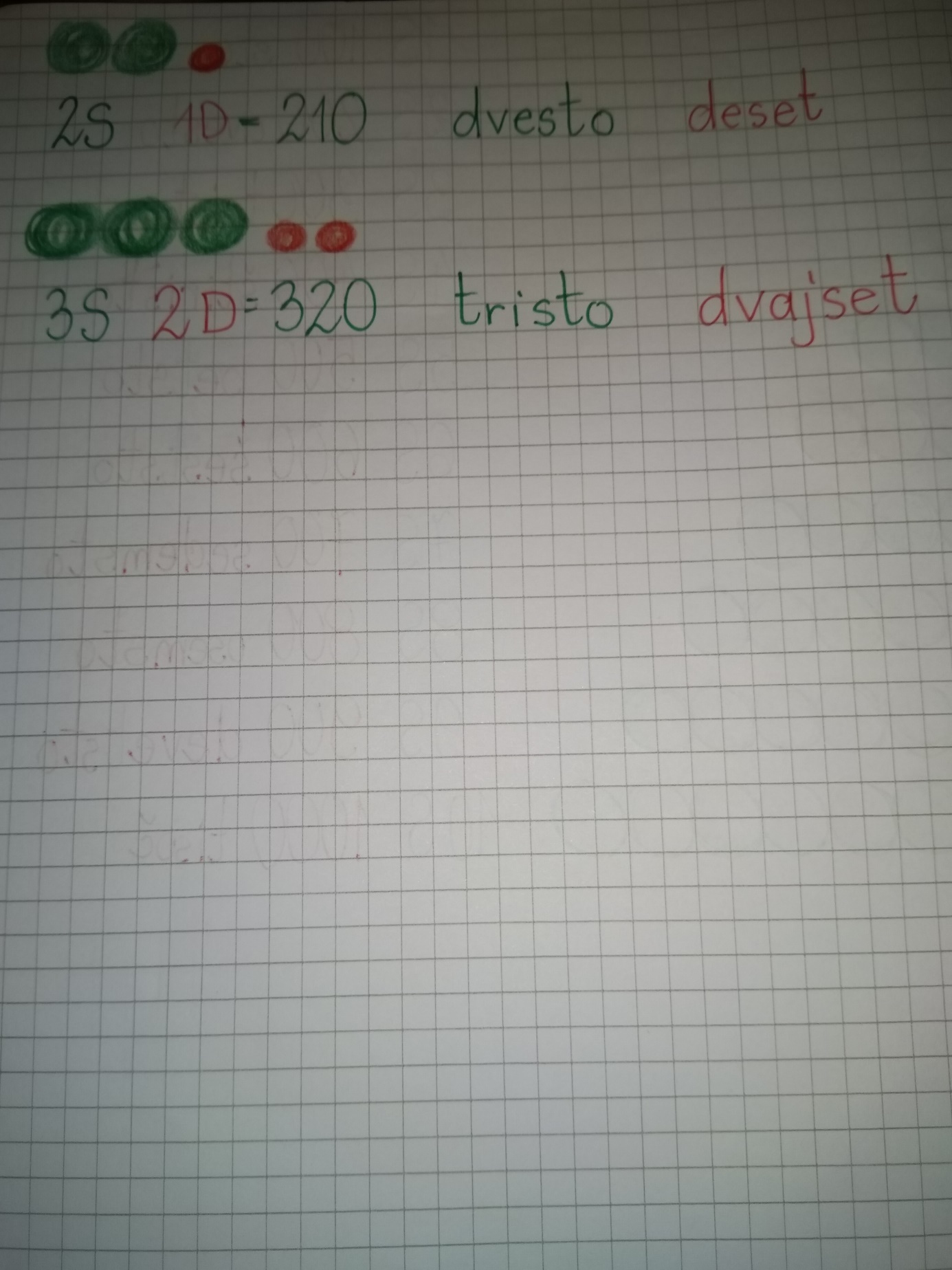 4 S  1 D =410                 štiristo     deset5 S  4 D =540                petsto       štirideset    PAZI,ŠTEVILO NAPIŠI Z DVEMA BESEDAMA8S   5D=850                   osemsto   petdesetZačni z reševanjem nalog v RJI  2  .Danes reši naloge na 1.strani.Nova stran, napiši:STOTICE , DESETICE, ENICEPreriši sliko, pazi na pravilen zapis števil.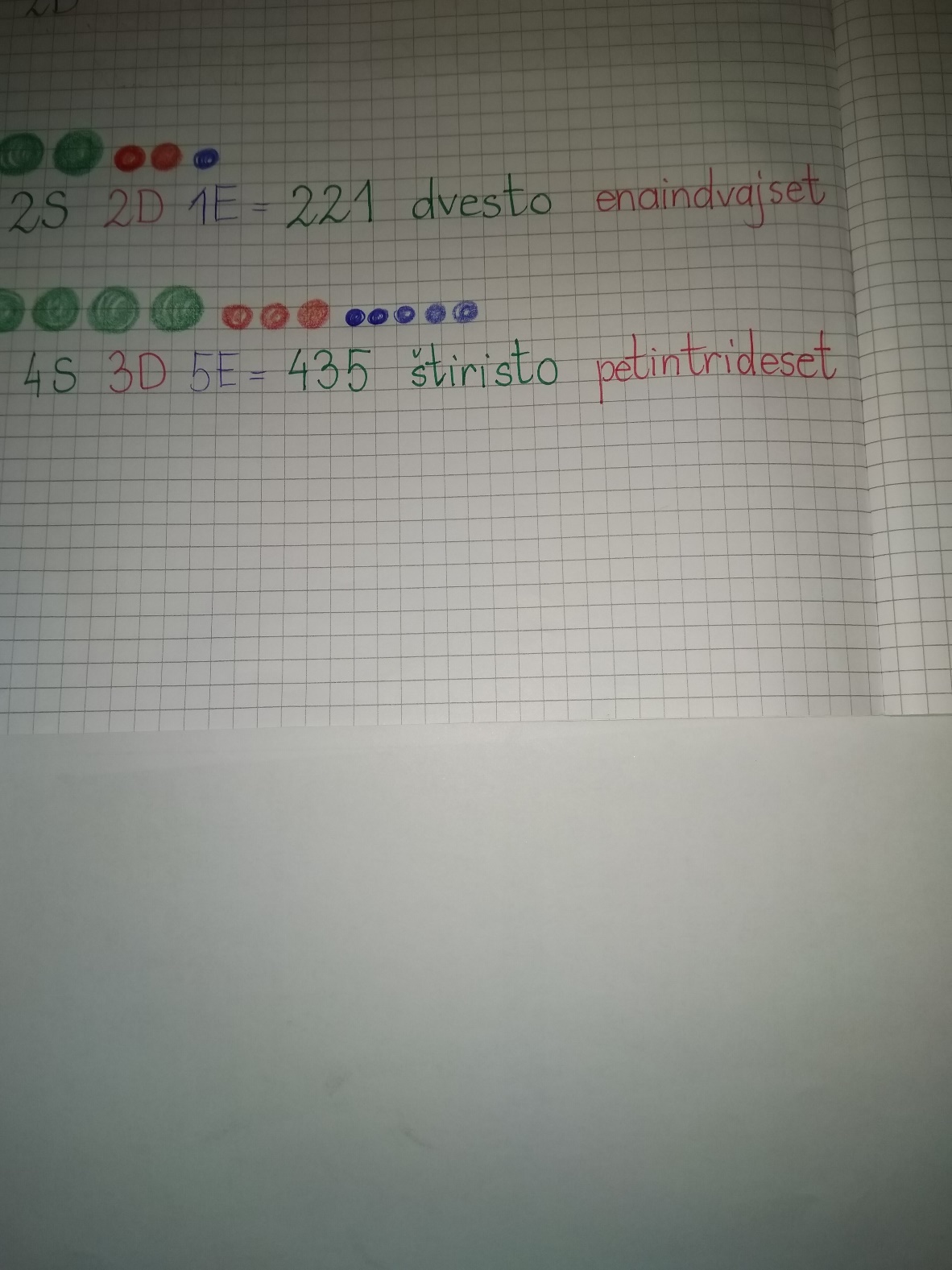 Nadaljuj z risanjem in pisanjem števil:2S 1D 3E=213            dvesto     trinajst            6S 6D 1E=661              šeststo    enainšestdeset   PAZI ,DA NAPIŠEŠ VSE ČRKE.7S 4D 8E=748              sedemsto    oseminštiridesetReši vaje  v DZ str.17, 18. V tem tednu reši še 2. stran v RJI 2.SPOČLOVEŠKO  TELOKaj vse lahko počne naše telo?Poskoči, počepni, zavrti se, zamahni z roko… Katere dele telesa si premikal? Katere kosti so se premikale? Katere mišice si uporabil? Kaj so delale mišice? Od kod so dobile sporočilo? Kateri organ ti omogoča da dihaš?  Kateri pa poganja kri o telesu?Odpri DZ na strani 81. Oglej si sličice in spoznal boš, kaj vse nam omogoča naše telo. (Veliko  veš že sam. Če pa še česa nisi vedel, si o našem telesu preberi in dobil boš odgovore na vprašanja.)Pobarvaj pomembne besede. Naredi  vaje v zelenih oblačkih. Kaj si ugotovil?Kaj delajo mišice roke, ko stiskaš žogico? Kakšno je bitje srca po počepih?Kaj daje hrana našemu telesu? Kakšna mora biti? (spomni se na piramido prehrane)DZ str.82Sedaj si ponovil vse ,kar veš o telesu. Mogoče si izvedel tudi kaj novega. Odpri DZ na strani 82 in poskusi rešiti 1. in 2. nalogo. Poznaš vse notranje organe?1.možgani 2.požiralnik,sapnik 3.pljuča 4.želodec 5.srce 6.ledvice 7.jetra 8.tanko črevo 9.debelo črevo (danka)2.nalogaVeš kakšno vlogo imajo kosti?Varujejo notranje organe (možgane ,pljuča, srce, želodec, črevesje) .Dajejo telesu oporo .3.vaja Mesta, ki si jih označil z rdečo imenujemo SKLEPI.(napiši si  zraven slike v DZ)V šolski zvezek napiši naslov ČLOVEŠKO TELOSpodaj nariši sebe kako tečeš, kolesariš, skačeš s kolebnico….(kar želiš).Okrog slike napiši besede, ki povedo, kaj vse lahko delaš (skačem, plavam, plezam…)Pod sliko napiši:MIŠICE mi omogočajo gibanje.SRCE poganja kri po žilah.MOŽGANI pošiljajo sporočila po telesu.KOSTI dajejo oporo in varujejo notranje organe.NOTRANJI ORGANI so:(naštej jih)Telo pokriva KOŽA.ENERGIJO za rast in razvoj  dobimo s HRANO.ČUTILA   (DZ str.83)Dobro prisluhni. Kaj slišiš? Poglej skozi okno. Kaj vidiš? Kaj tako lepo diši? O, kako sladka čokolada!Potipaj kako mehka je blazina.Kaj si delal? Poslušal, gledal, vonjal, okušal, tipal.Svet okoli sebe zaznavamo  s čutili. To so ušesa, nos, jezik, oči, koža.Odpri DZ na str.83. Oglej si slike in preberi besedila. Poskušaj odgovoriti tudi na vprašanja v zelenih oblačkih. Veš, da zaznavamo toploto ,mraz in bolečino s kožo?Oglej  si kje z jezikom okušamo kislo, grenko, sladko, slano. Bi znal narisati jezik? (podoben je srcu)V šolski zvezek napiši naslov ČUTILAPod naslov napiši UHO   čutilo za sluh -slišimoNOS  čutilo za  voh -vonjamoJEZIK čutilo za okus-okušamo OKO  čutilo za vid-vidimoKOŽA čutilo za tip -tipamo Pod  besedilo preriši jezik in nanj napiši, kje okušamo sladko, grenko…LUMV teh lepih pomladnih dneh smo veliko zunaj. Na sprehodu v naravi ,v okolici doma  najdeš veliko lepih  listkov, cvetov, vejic, kamenčkov….. Nekaj takih naravnih  lepih stvari ste uporabili že za mobile. Ta teden pa boš iz tega, kar boš našel v naravi ustvarjal kot slikar ali kipar.Vem, da ti bo čudovito uspelo.  (O tem ste me prepričali prav vsi z vašimi izdelki do sedaj.Da  ti bo lažje ustvarjati, poglej slike, ki jih prilagam.Sliko tvojega izdelka  mi pošlji po počitnicah.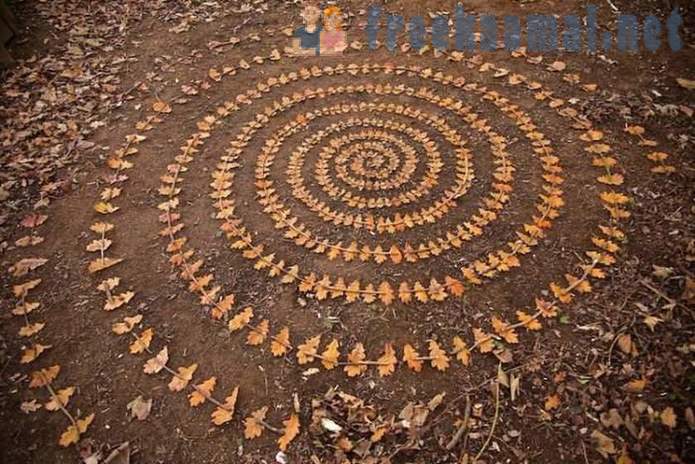 Slika 1- listi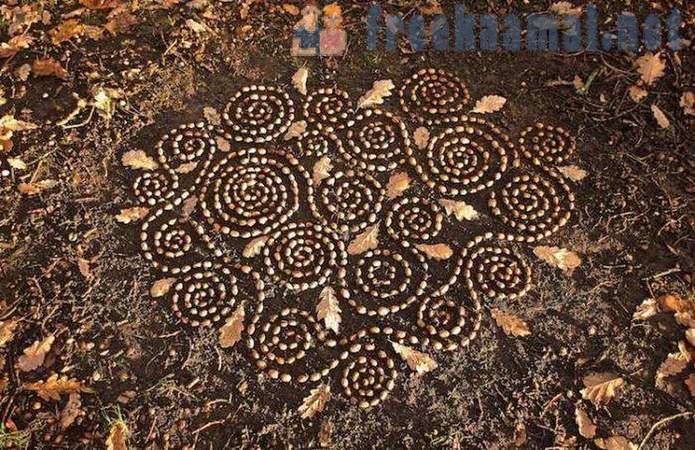 Slika 2- želod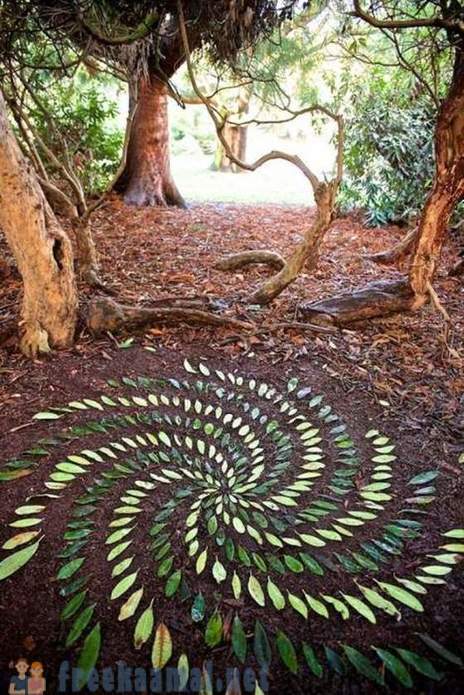 Slika 3- listi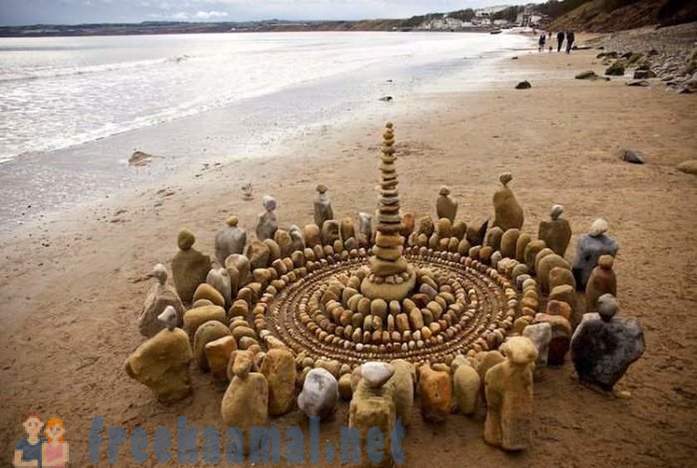 Slika 4- kamenjeŠPOVsak dan se gibaj na svežem zraku. Ne pozabi na gimnastične vaje, s katerimi razgibaš celo telo. Ta teden pa poskušaj vodenje  žoge z nogo. Vodiš jo lahko okrog  različnih predmetov, dreves, kamnov… gotovo se boš spomnil še kaj boljšega. Poskusi, vem, da ti bo uspelo.Tako, prišli smo do konca 6.tedna pouka na  daljavo. Sedaj te čakajo počitnice. Uživaj v igri in veselju.